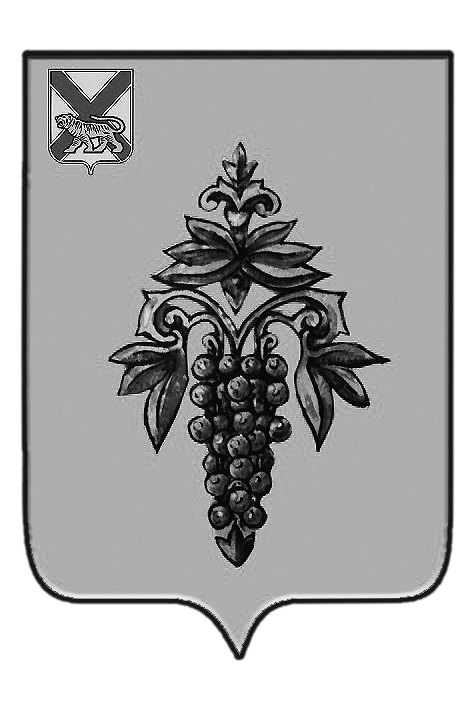 ДУМА ЧУГУЕВСКОГО МУНИЦИПАЛЬНОГО РАЙОНА Р  Е  Ш  Е  Н  И  Еот 21.02.2019                                                                                                             № 427Заслушав и обсудив Отчет председателя Думы Чугуевского муниципального района о деятельности Думы Чугуевского муниципального района за 2018 год и задачи на 2019 год, представленный председателем Думы Чугуевского муниципального района (Федоренко), Дума Чугуевского муниципального района РЕШИЛА:	1. Утвердить Отчет председателя Думы Чугуевского муниципального района о деятельности Думы Чугуевского муниципального района за 2018 год и задачи на 2019 год (прилагается).	2. Настоящее решение подлежит официальному опубликованию.Приложение к решению Думы Чугуевского муниципального районаот 21.02.2019. № 427Отчето деятельности Думы Чугуевского муниципального района за 2018 годи задачи на 2019 год      	Дума Чугуевского муниципального района, как представительный орган местного самоуправления, свою деятельность за прошедший 2018 год осуществляла в соответствии с законодательством Российской Федерации (Федеральный закон от 6 октября 2003 года № 131-ФЗ «Об общих принципах организации местного самоуправления в Российской Федерации», законами Приморского края, Уставом Чугуевского муниципального района, рекомендациями решений Совета председателей при Законодательном Собрании Приморского края, Регламента Думы и плана работы Думы на очередной год).      	В деятельности Думы за 2018 год можно выделить следующие направления: нормотворческая и контрольная деятельности, работа комиссий, работа с избирателями, работа на выездных заседаниях, совещаниях Совета председателей при Законодательном Собрании Приморского края.       	Деятельность Думы была направлена на выработку и принятие социально-ориентированных решений, определяющих основные направления работы органов местного самоуправления района по реализации положений Федерального закона от 6 октября 2003 года № 131-ФЗ «Об общих принципах организации местного самоуправления в Российской Федерации» и законов Приморского края.       	Исходя из полномочий, отнесенных представительным органам по организации и обеспечению деятельности органов местного самоуправления, в соответствии с планом работы Думы за отчетный период, проведено 14 (четырнадцать)  заседаний Думы, в том числе 3 (три) внеочередных. Рассмотрено 110 (сто десять)  вопросов и принято 110 (сто десять) решений в том числе: - по внесению изменений в Устав Чугуевского муниципального района принято 6 (шесть) решений,- по бюджету, налогам и имуществу принято 7 (семь) решений,- по реализации вопросов местного значения принято 19 (девятнадцать) решений, - по противодействию коррупции принято 2 (два) решения,- по вопросам, связанным с прохождением муниципальной службы принято 11 (одиннадцать) решений.      Заслушано 10 (десять) отчетов, в том числе:- главы Чугуевского муниципального района о результатах деятельности и работы администрации за предыдущий 2017 год;- председателя Думы Чугуевского муниципального района перед Думой Чугуевского муниципального района за предыдущий 2017 год;- территориального органа Чугуевского муниципального района МВД России; 	- Контрольно-счетного комитета Чугуевского муниципального района – 4 (четыре) отчета;- прочих организаций – 3 (три) отчета.Рассмотрено:- 1 (один) депутатский запрос (ст. 6 Закона Приморского края от 14.07.2008 № 288-КЗ);- 6 (шесть) протестов прокурора, из них 6 (шесть) удовлетворено;- 12 (двенадцать) обращений граждан из них: по 3 (трем) обращениям даны ответы по существу, по 1 (одному) даны разъяснения и 8 (восемь) обращений перенаправлены по компетенции.            Думой Чугуевского муниципального района рассмотрено и поддержано 6 (шесть) обращений других представительных органов Приморского края, в том числе:     	- обращение  Думы  городского округа Большой Камень от 14.12.2017 № 43 «Об обращении Думы городского округа Большой Камень к врио Губернатора Приморского края Тарасенко А.В.- о безнадзорных животных»;    	- обращение Думы Ханкайского муниципального района к Губернатору Приморского края о пересмотре порядка и условий предоставления мер социальной поддержки льготным категориям граждан;     	- обращение Думы Пограничного муниципального района от 25.10.2018 № 23 «Об обращении Думы Пограничного муниципального района к Губернатору Приморского края и в МУПВ (Муниципальное унитарное предприятие Владивостока) «Спецзавод №1»;      	- обращение Думы Кавалеровского муниципального района от 31.10.2018 № 5 «Об обращении Думы Кавалеровского муниципального района к Президенту Российской Федерации В.В. Путину, депутатам Государственной Думы и членам Совета Федерации Федерального Собрания Российской Федерации, Правительству Российской Федерации, ВРИО Губернатора Приморского края, депутатам Законодательного Собрания Приморского края, депутатам Дум городских округов и муниципальных районов Приморского края - об установлении нормативов потребления электроэнергии»;    	- обращение Думы Уссурийского городского округа от 30.10.2018 № 900 «Об обращении Думы Уссурийского городского округа к временно исполняющему обязанности Губернатора Приморского края О.Н. Кожемяко о внесении изменений в постановление Администрации Приморского края от 30 августа 2018 года № 405-ПА «Об утверждении Порядка предоставления из краевого бюджета субсидии акционерному обществу «Корпорация развития жилищного строительства» на финансовое обеспечение (возмещение) затрат, связанных с предоставлением отдельным категориям граждан ипотечных жилищных займов со сниженной процентной ставкой»;- обращение Думы Дальнереченского муниципального района от 21.11.2018 № 481 «Об обращении Думы Дальнереченского муниципального района к депутату Государственной Думы Российской Федерации В. В. Николаевой, врио Губернатора Приморского края О. Н. Кожемяко, председателю Законодательного Собрания Приморского края А. И. Ролику» по содержанию и обслуживанию муниципального жилого фонда, в том числе проведение капитального ремонта.	 Дума Чугуевского муниципального района подготовила и направила  пять обращений руководителям вышестоящих органов в том числе:      	- к  врио Губернатора Приморского края А.В. Тарасенко по вопросу  обеспечения населения Чугуевского муниципального района дровами для отопления жилых помещений;     	- к председателю Законодательного Собрания Приморского края А.И. Ролику  по вопросу  снижения  оптовых цен на  дизельное топливо;      	- к  генеральному директору АО «Примавтодор» А.Н. Ширшову по вопросу состояния свайных железобетонных мостов и контролю за движением большегрузных транспортных средств на территории Чугуевского муниципального района;      	- к  врио Губернатора Приморского края О.Н. Кожемяко о проблемах обеспечения населения Чугуевского муниципального района дровами для отопления жилых помещений;      	- к  Председателю Законодательного Собрания Приморского края о проблемах и путях решения оформления в собственность и постановку на кадастровый учет части жилого дома (квартиры) в 2-х, 3-х квартирных домах на земле, земельных участков.	Думой Чугуевского муниципального района подготовлена законодательная инициатива по внесению в Законодательное Собрание Приморского края проекта закона Приморского края «О внесении изменений в Закон Приморского края «О разграничении имущества, находящегося в муниципальной собственности, между Чугуевским муниципальным районом и поселениями, образованными в границах Чугуевского муниципального района» в результате Законодательным Собранием был принят Закон Приморского края  от 05 декабря 2018 года № 406-КЗ «О внесении изменений в приложение 7 к Закону Приморского края «О разграничении имущества, находящегося в муниципальной собственности, между Чугуевским муниципальным районом и поселениями, образованными в границах Чугуевского муниципального района».	Состоялось заседание Круглого стола с участием постоянной комиссии Думы Чугуевского муниципального района по природопользованию, земельным вопросам, благоустройству и экологии, главы Чугуевского муниципального района, главы Чугуевского сельского поселения, представителей отраслевых и общественных организаций, экологического клуба «Живица» (МБОУ СОШ № 2), на котором был рассмотрен вопрос «О проблемах полной переработки отходов лесопиления на территории Чугуевского муниципального района».	Проведена выездная встреча с депутатами муниципального комитета Кокшаровского сельского поселения (Федоренко, Баскаков) по вопросу направленному в Думу главой Чугуевского муниципального района Р.Ю. Деменевым для рассмотрения обращений жителей Кокшаровского сельского поселения о работе главы Кокшаровского сельского поселения. Прошла предвыборная встреча с врио Губернатором Приморского края О.Н. Кожемяко (17 ноября), на встрече обсуждались актуальные вопросы развития Приморского края и Чугуевского муниципального района в целом. На этой встрече был решен один из важных вопросов для Приморского края по разработке и принятию региональных Правил заготовки древесины. Принятие этих Правил позволит решить не только проблему сохранения дубовых лесов и медоносных лип, но и ряд острых проблем по сохранению уникального растительного и животного мира Приморского края. Принципиальная позиция депутата Думы Чугуевского муниципального района избирательного округа № 12 Шустикова А.Н. была учтена врио Губернатором Приморского края и в бюджете Приморского рая на 2019 – 2021 гг., где целевым назначением предусмотрены финансовые средства на разработку региональных Правил заготовки древесины, а так же  решен вопрос по присоединению межсовхозных лесов к Гослесфонду, что явилось значимым результатом работы Думы: решен многолетний вопрос и совхозные леса Чугуевского муниципального района площадью более 22 000 га с запасом древесины более 1,5 млн. м3 включены в состав Гослесфонда и переданы в управление КГКУ «Примлес». Департаментом лесного хозяйства Приморского края принято решение в 2019 году о создании Чугуевского сельского участкового лесничества и в этих лесах будет осуществляться хозяйственная деятельность (охрана от незаконных рубок и лесных пожаров, обеспечения населения доступными дровами), что положительно повлияет на социальную обстановку в Чугуевском муниципальном районе. 	В 2018 году в связи со сложением полномочий 3 (трех) депутатов, в состав Думы Чугуевского муниципального района V созыва проведены дополнительные выборы по трем одномандатным округам: 25 марта 2018 года проведены дополнительные выборы депутата Думы Чугуевского муниципального района V созыва по одномандатному избирательному округу № 14 при явке 9,13% депутатом округа избран Баскаков Анатолий Александрович,  набравший 56,88% голосов; 9 сентября 2018 года прошли выборы депутатов Думы Чугуевского муниципального района пятого созыва по одномандатному избирательному округу № 1 и № 2, при явке  50,48% избрана депутатом Думы Чугуевского муниципального района V созыва по одномандатному избирательному округу № 1 Пухова Елена Юрьевна, набравшая 82,13 % голосов, при явке 43,21% избрана депутатом Думы Чугуевского муниципального района V созыва по одномандатному избирательному округу № 2 Калашникова Светлана Валентиновна, набравшая 54,86 % голосов.      	Депутаты участвуют в заседаниях Думы и ее работе, посещаемость за отчетный период составила 78,5%, срыва заседаний по вине отсутствия кворума не зафиксировано. Однако по сравнению с 2017 годом произошло снижение посещаемости на 3,6%. Необходимо отметить: - 100% посещаемость у депутатов Ереминой Н.И. и Шустикова А.Н; по одному пропуску у депутатов Корниевского А.В. Калашниковой С.В., Пуховой Е.Ю. и Баскакова А.А.      	За отчетный период проведено 17 (семнадцать) заседаний комиссий, в том числе:      	- по бюджету, налогам и финансам – 10 (десять);     	- по социальной политике и защите прав граждан – 1 (одна);      	- по экономике, строительству, имуществу и потребительскому рынку – 1 (одна);     	- по природопользованию, земельным вопросам, благоустройству и экологии – 4 (четыре);      	- по мандатам регламенту и депутатской этике – проведена 1 (одна) комиссия.      	На личных приемах по обращениям граждан решались вопросы, давались разъяснения или отправлялись по компетенции. Основные проблемы жителей:  	- вопросы благоустройства: очистка дорог от снега;  	- ремонтное профилирование и асфальтирование дорог и улиц.Единичные обращения: - обеспечение дровами;- обеспечение сотовой связью;- жилищные проблемы; - проблемы не санкционированного складирования мусора;- проблемы оформления в собственность земельного участка;- отсутствие помещения для почтового отделения; - проблема общественных туалетов в центральной части села Чугуевка и его благоустройства;- движение большегрузного транспорта по селу Чугуевка и работа АЗС № 78 по улице Титова;- благоустройство сквера и реставрация памятника культурного наследия регионального значения.       	Дума Чугуевского муниципального района приняла участие в 3 (трех) заседаниях Совета председателей представительных органов городских округов и муниципальных районов при Законодательном Собрании Приморского края. На заседаниях Совета было рекомендовано оказывать содействие  избирательным комиссиям в организации и проведении выборов, продолжать практику участия муниципальных образований в реализации мероприятий предусмотренными государственными программами Приморского края, направить предложения в проект стратегии социально-экономического развития Приморского края до 2030 года, Думой было направлено предложение по завершению строительства автомобильной дороги Ф-375 «Восток» Хабаровск – Находка. Рекомендации решений Совета выполнены в полном объеме. Председатель Думы Чугуевского муниципального района в составе делегации, организованной управлением по взаимодействию с органами местного самоуправления Законодательного Собрания Приморского края, совместно с председателями представительных органов городских округов и муниципальных районов края, посетил приграничные города КНР Дуннин и Суйфэньхэ. В рамках встречи гости Китая обсуждали перспективы развития международных связей в экономической, спортивной и социально-культурной сферах. Помимо официальных переговоров посетили Дуннинскую крепость, где прошла церемония возложения венков погибшим советским солдатам. У основания памятника есть надпись: «Вечная слава героям Советской армии павшим в войне за освобождение Китая от японских милитаристов», а на вершине — скульптура советского воина с автоматом в поднятой руке. Неподалеку — памятник Герою Советского Союза Александру Фирсову, который во время советско-японской войны 1945 года отличился в боях за город Дуннин и героически погиб. При прорыве укрепрайона он первым проник к вражескому доту и, израсходовав все боеприпасы, закрыл своим телом его амбразуру. В ходе встречи руководители представительных органов Приморья обсудили с китайскими коллегами перспективы приграничного сотрудничества и выразили намерение установления долгосрочных дружественных отношений. Проведение таких встреч имеет исключительно важное значение для развития взаимодействия между Приморским краем и приграничными территориями Китая. Приграничное сотрудничество способствует развитию не только экономики территорий, но также спорта, туризма и культуры. Кроме того, оно призвано поддерживать атмосферу доброжелательности и взаимной заинтересованности в продуктивной работе.В план работы на 2019 год предлагаю включить следующие вопросы: - о соблюдении трудового законодательства в сфере начисления и выплаты заработной платы на предприятиях Чугуевского муниципального района; - продолжить работу по активизации устройства асфальтобетонного покрытия а/д «Ново-Михайловка – Чугуевка – Лазо» с 1 км по 16 км;- начать работу по активизации устройства асфальтобетонного покрытия а/д «Новомихайловка – Чугуевка – Лазо» с 35 км по 41 км и а/д «Уборка – Самарка - Ариадное» с 1 км – по 13,5 км; - продолжить работу по включению кедровых участков лесов Приморского края в Фонд национального лесного наследия, что позволило бы сохранить уникальные кедровые леса путем вывода этих земель из лесопользования и включения в список национального лесного наследия; - продолжить работу по возобновлению работы АЗС № 59 по улице Кустарная села Чугуевка; - продолжить работу по контролю движения большегрузных транспортных средств по улицам села Чугуевка;- начать работу по награждению многодетных семей Чугуевского муниципального района; 	- продолжить работу по контролю ситуации с памятниками культурного наследия регионального значения на территории Чугуевского муниципального района; -  держать на контроле ситуацию в селах Чугуевского муниципального района по работе отделений Почты России на территории района; - начать работу  по совершенствованию правил землепользования и застройки Чугуевского сельского поселения для реализации прав и законных интересов граждан, а так же  активизации населения по оформлению приусадебных земельных участков в собственность.	      	Улучшение медицинского обслуживания населения, организация лекарственного обеспечения, организация обеспечения жителей дровами отдаленных сел района, а также вопросы благоустройства, в том числе травокошение, уборка и складирование мусора, несанкционированные свалки твердых бытовых отходов и отходов лесопиления должны быть под постоянным контролем депутатов.      	Подводя итоги результатов работы Думы за отчетный период, могу с уверенностью сказать, что депутатский корпус своевременно и профессионально решал проблемные вопросы жизнедеятельности населения и района в целом. Говорю большое спасибо всем депутатам Думы и нашему организационному отделу Касьяник Оксане Николаевне, Вербинской Ольге Александровне, Инирековой Евгении Игоревне, председателю Контрольно-счетного комитета Тимофеевой Марии Александровне, руководителям и специалистам администрации Чугуевского муниципального района и надеюсь на дальнейшую совместную плодотворную работу.      	Надеюсь, что депутаты Думы, совместно с администрацией Чугуевского муниципального района в 2019 году продолжат работу по выработке и принятию решений, определяющих основные направления работы органов местного самоуправления по снижению социальной напряженности, улучшению экологии и привлекательности территории, созданию условий для комфортного проживания населения на территории Чугуевского муниципального района.Спасибо за внимание!Отчет председателя Думы Чугуевского муниципального района о деятельности Думы Чугуевского муниципального района за 2018 год и задачи на 2019 годПредседатель ДумыЧугуевского муниципального районаП.И.Федоренко